2014-2015 ARTICULATION/TRANSFER AGREEMENT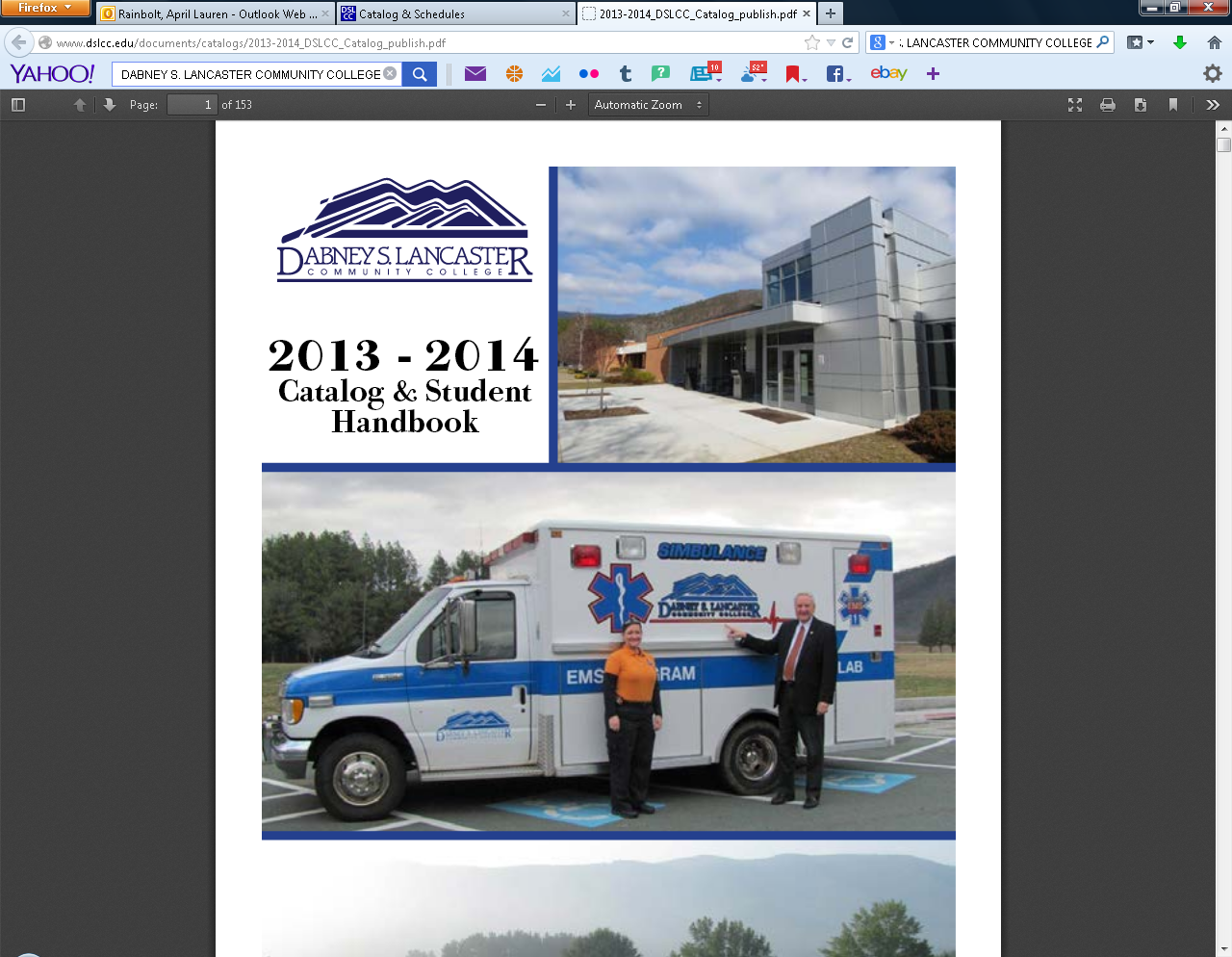 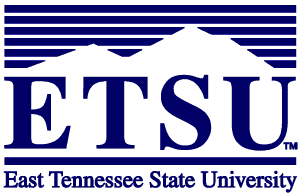 Bachelor of Science Degree//Surveying & Mapping ScienceDABNEY S. LANCASTER COMMUNITY COLLEGEAssociate of Applied Science Degree// Forest Management TechnologyDabney S. Lancaster Community College*The appropriate selection may fulfill an ETSU general education requirement.  See the bridge listings below.  TOTAL HOURS at DSLCC: 69BRIDGE Hours: (can be completed at Dabney S. Lancaster  or ETSU)1               TOTAL BRIDGE HOURS    28-32English(3):  (ETSU) ENGL 1020 or (DSLCC)ENG 112	History (6)- Select BOTH (ETSU) HIST 2010 & 2020 or (DSLCC) HIS 121 & 122Fine Arts(3) - Select from ETSU’s approved list or ONE of the following from DSLCC:  ART 201, 202, HUM 201Humanities(3): Select ENTC 3020 from ETSU or ONE of the following from DSLCC: HIS 111, 112, PHI 101, 220, REL 230Literature(3): Select from ETSU’s approved list or ONE of the following from DSLCC: ENG 241, 242, 243, 244, 273, 274, 276, HUM 202Social Science(6): Select from ETSU’s approved list or TWO of the following from DSLCC:  ECO 201, 202, PLS 135, PSY 200, 230, PHI 101, 220 (note that two of the same kind of class cannot be selected - only one ECO, PSY or PHI can be selected)Math(4): Select ONE of the following: (ETSU) MATH 1910 or (DSLCC) MTH 273Math(3): Select ONE of the following: (ETSU) MATH 2010 or (DSLCC) MTH 285GIS(3): Select ONE of the following: (ETSU) GEOG 3500 or (DSLCC) GIS 200East Tennessee State University2TOTAL HOURS at ETSU: 59  TOTAL DEGREE CREDITS: 156-162Transfer students with 50 or more transferable hours are required to take  the following intensives requirements: two writing intensive courses, one oral intensive course, and one information technology     intensive course. You must take these courses at ETSU as transfer credit does not satisfy the intensive requirements.  In this articulation agreement, these courses are indicated by: Writing (W), Oral (O), and Using Information Technology (T).  NOTE:  Intensive courses are built into ETSU program requirements.  They are not additional hours.NOTES:1.   	Many classes can be taken as ETSU distance learning classes from DSLCC.  Contact ETSU for technical details and a list of classes where this option is available.2.	ETSU classes beginning in SURV are usually only offered every 3rd semester so the above junior-senior listing is likely to change depending on where in the cycle a student begins classes.3.	Approved Science elective(4):  Select one of the following:  ASTR 1010, 1020, GEOG 1110, 1120, GEOL 1040 & 1041, MATH 1910FRESHMANFallSpringSUSOPHOMOREFallSpringENG 1113HUM elective*3HLT 1002SOC elective*3MTH 115 or 163 3FOR 102, 202, 227, 215, 205, 213, 229, 2451512SDV 100 1FOR 105, 115,  201, 265, 190/197 882BUS 1113CST 1103 ITE 1153Total    17   172Total 1815JUNIOR                                                             HoursSENIOR                                                 HoursSURV 2520                                                              3SURV 2550                                                              3    SURV 2560                                                              3SURV 3510                                                              3SURV 3530	                                                     3ENTC 3030 (W)(O)                                      3SURV 3570                                                   4SURV 3580 (W)                                            3SURV 4500                                                   2SURV 4537                                                   4SURV 3550	                                                     3SURV 4547 (O)                                             4MATH 2050                                                             3SURV 3560                                                              3 SURV 4550 (T)	                                          3SURV 4567                                                   3SURV 3630                                                              4FNCE 3130                                                               3   SURV 4570                                                   1Approved Science elective3                                        4                                                                                 28                                                                     31